ARMENIA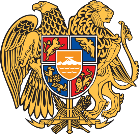 November 6, 201934th Session of the UPR Working GroupReview of San MarinoThank you Mr. President/Vice-Pesident,Armenia welcomes the delegation of San Marino and thanks for the comprehensive national report.Armenia notes that the Republic of San Marino is part of the main international and regional human rights instruments. We would like to emphasize San Marino’s significant achievement of being one of the 26 countries in the world that had achieved total disarmament. Armenia supports San Marino’s initiatives to encourage the development of civil society and the independence of its governing body. Inviting San Marino’s non-governmental organizations to provide comments and recommendations by sending contributions to UPR Secretariat was a good example of strengthening public participation in improving the human rights record of the country.Armenia welcomes the amendments in the law concerning right to information in San Marino which maintains the rights of media operators as well as the correctness and impartiality of public information․ Armenia encourages the further improvement of the field of public information by strengthening its impartiality.  Armenia highlights the importance of steps taken by San Marino’s legislative bodies to strengthen the protection and promotion of human rights. We would like to make the following recommendations to the Government of San Marino:To ratify the Convention of Enforced Disappearances.To raise awareness among the population of criminal law provisions related to racism and racial discrimination.To further improve mechanisms of election process, in particular when it comes to the out-of-country voters.We wish San Marino a successful review.I thank you. 